							Le 01/8/2022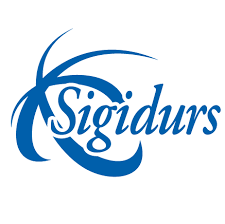    OBJET : Article magazines municipaux    Le SIGIDURS vous informe :Une rentrée scolaire éco-responsablePréparer une rentrée scolaire (presque) zéro déchet c’est possible ! Voici 8 éco-gestes pour la réussir. Faites un inventaire des fournitures dont vous disposez déjà. La majorité des fournitures se réutilise : ciseaux, règle, cartable, taille crayons, protège-cahiers, classeur… De plus, les stylos, feutres, colles, gommes, crayons de papier peuvent se réutiliser d’une année sur l’autre. N’achetez que le strict nécessaire, cela permet de faire également des économies. Privilégiez l’achat de matériel solide qui pourra tenir plusieurs années : classeurs avec des coins renforcés, cartables, équerre et règle en bois ou métal plutôt qu’en plastique.Privilégiez l’achat de matériel d’occasion, pour les cartables notamment. Renseignez-vous auprès des structures du réemploi près de chez vous (Emmaüs, Ressourcerie…). Optez pour des fournitures rechargeables (stylo plume, porte-mine …) mais vérifiez que les recharges sont facilement disponibles. Achetez en vrac, dans les papeteries. Cela évite l’emballage inutile et permet d’acheter la juste quantité.Achetez en lot, à défaut du vrac, permet de diminuer les emballages et de faire du stock pour les années suivantes.Favorisez les fournitures labélisées « NF environnement ». Le papier recyclé et les cahiers sans couverture plastique, mais entièrement en papier ou en carton, sont plus faciles à recycler. Sensibilisez vos enfants sur l’impact que génèrent leurs achats sur l’environnement. Ils n’ont peut-être pas besoin d’une nouvelle trousse chaque année ou d’un nouveau sac. Le petit + Pour l’heure du goûter, utilisez une gourde en Inox ou en verre, ainsi qu’une boite pour transporter votre goûter fait maison. Cela évite l’utilisation d’emballages superflus et donc générera moins de déchets.